Audiência Pública em Registro – 28/8/2017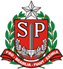 Audiência Pública da Região Administrativa de RegistroLocal: Câmara Municipal de Registro Início:	 10h32	Término: 12h11Autoridades Públicas Presentes:Deputados da Comissão de Finanças Orçamento e Planejamento: Wellington Moura (PRB) e Enio Tatto (PT)Demais Autoridades Públicas que participaram da mesa: Vander Lopes Pedroso (Vereador e Primeiro Secretário da Câmara Municipal de Registro); e Valmir da Silva (Prefeito de Iporanga) Principais prioridades escolhidas pelos cidadãos na plenária:*Total de votantes: 42Educação 	–	18% 	Saúde	– 	15,5% Trabalho 	–	10%	* Cada cidadão recebeu uma cédula com 19 temas relevantes de políticas públicas do Estado, podendo selecionar até três assuntos prioritários para distribuição de recursos do Orçamento do Estado para 2018 em sua região.Sugestões ApresentadasTotal de cidadãos presentes: 42Sugestões apresentadas: 15Nome: Menésio Cunha JúniorNome: Menésio Cunha JúniorRepresentando a entidade/organização: Defensoria Pública de Registro - CoordenadorRepresentando a entidade/organização: Defensoria Pública de Registro - CoordenadorÁrea: Justiça e CidadaniaÁrea: Justiça e CidadaniaSugestãoRequer mais verbas para ampliar o atendimento da Defensoria PúblicaNome: Rafael de Freitas Gomes Nome: Rafael de Freitas Gomes Representando a entidade/organização: Câmara Municipal de Registro - VereadorRepresentando a entidade/organização: Câmara Municipal de Registro - VereadorÁreas: Esporte e CulturaÁreas: Esporte e CulturaSugestãoPede mais atenção para as áreas de Esporte e Cultura; e reforma da pista de atletismo de RegistroNome: Fabio Cardoso Júnior (Tatu)Nome: Fabio Cardoso Júnior (Tatu)Representando a entidade/organização: Câmara Municipal de Registro - VereadorRepresentando a entidade/organização: Câmara Municipal de Registro - VereadorÁreas: Turismo; Saúde; Educação; UrbanismoÁreas: Turismo; Saúde; Educação; UrbanismoSugestãoSolicita verbas para desenvolvimento do potencial turístico da região; implantação de serviços médicos para atender pacientes de média e alta complexidade; implantação de Farmácia Dose Certa; compra de ambulância para transporte de pacientes; melhoria das estradas vicinaisNome: Vander Lopes PedrosoNome: Vander Lopes PedrosoRepresentando a entidade/organização: Câmara Municipal de Registro - VereadorRepresentando a entidade/organização: Câmara Municipal de Registro - VereadorÁreas: Trabalho; Gestão AmbientalÁreas: Trabalho; Gestão AmbientalSugestãoRequer ações para geração de emprego; solicita revisão das leis ambientais, que não dão espaço para o desenvolvimento da regiãoNome: Cristiano José Martins de OliveiraNome: Cristiano José Martins de OliveiraRepresentando a entidade/organização: Câmara Municipal de Registro - VereadorRepresentando a entidade/organização: Câmara Municipal de Registro - VereadorÁreas: Cultura; Educação; UrbanismoÁreas: Cultura; Educação; UrbanismoSugestãoConstrução de teatro em Registro e instalação de Fábricas de Cultura nas cidades do Vale do Ribeira; instalação de Fatec na região do Vale do Ribeira; implantação de mais cursos na Unesp de Registro; duplicação do trecho urbano da SP 139, e instalação de lombadas eletrônicas nas suas rotatóriasNome: Alessandro Mendes RodriguesNome: Alessandro Mendes RodriguesRepresentando a entidade/organização: Câmara Municipal de Iporanga - VereadorRepresentando a entidade/organização: Câmara Municipal de Iporanga - VereadorÁreas: Turismo; Saneamento; Gestão Pública; Educação e EsporteÁreas: Turismo; Saneamento; Gestão Pública; Educação e EsporteSugestãoRequer investimentos para incremento do turismo na região do Vale do Ribeira para geração de emprego; construção de um novo aterro sanitário para Iporanga; aquisição de caminhão com caçamba para Iporanga; pede investimentos para educação e esporte Nome: José Carlos da Silva Nome: José Carlos da Silva Representando a entidade/organização: Cidadão de CajatiRepresentando a entidade/organização: Cidadão de CajatiÁreas: Trabalho; Organização Fundiária; Saúde; EducaçãoÁreas: Trabalho; Organização Fundiária; Saúde; EducaçãoSugestãoPede ações para geração de emprego para os jovens do Vale do Ribeira; requer a regularização fundiária da região conhecida como Bolsão; expõe a necessidade de melhorias para a saúde do Vale do Ribeira; pede instalação de faculdade no municípioNome: Guilherme NascimentoNome: Guilherme NascimentoRepresentando a entidade/organização: Comissão Consultiva Mista do IamspeRepresentando a entidade/organização: Comissão Consultiva Mista do IamspeÁrea: Administração PúblicaÁrea: Administração PúblicaSugestãoRequer o pagamento, por parte do governo estadual, da contrapartida devida ao IamspeNome: Claudio YamawakiNome: Claudio YamawakiRepresentando a entidade/organização: Comissão Consultiva Mista do Iamspe - PeruíbeRepresentando a entidade/organização: Comissão Consultiva Mista do Iamspe - PeruíbeÁreas: Saúde e EducaçãoÁreas: Saúde e EducaçãoSugestãoReabertura do Ceama de Registro; estabelecimento de mais convênios do Ceama para Registro e cidades da região; abertura de curso de Medicina na Unesp de RegistroNome: Sidney Santana e SilvaNome: Sidney Santana e SilvaRepresentando a entidade/organização: Câmara Municipal de Eldorado - VereadorRepresentando a entidade/organização: Câmara Municipal de Eldorado - VereadorÁreas: Urbanismo; Saúde; Desenvolvimento EconômicoÁreas: Urbanismo; Saúde; Desenvolvimento EconômicoSugestãoR$ 10 milhões para construção de ponte de concreto sobre o rio Ribeira de Iguape, para acesso aos bairros Boa Esperança (Batatal) e comunidades de Quilombo do Pedro Cubas e Pedro Cubas de Cima; R$ 5 milhões para construção de ponte de concreto na entrada do Quilombo Ivaporunduva; asfaltamento da rodovia que liga Eldorado a Sete Barras; mais investimentos para a Saúde da região; ações para melhoria do sinal de celular no Vale do RibeiraNome: Valmir da SilvaNome: Valmir da SilvaRepresentando a entidade/organização: Prefeito de IporangaRepresentando a entidade/organização: Prefeito de IporangaÁreas: Saúde; Turismo; SaneamentoÁreas: Saúde; Turismo; SaneamentoSugestãoMais recursos para a saúde; pede que os municípios do Vale do Ribeira sejam declarados de interesse turístico, o que geraria emprego e renda; construção de aterro sanitário para IporangaNome: Simone AguiarNome: Simone AguiarRepresentando a entidade/organização: Cidadão de RegistroRepresentando a entidade/organização: Cidadão de RegistroÁreas: Cultura e TurismoÁreas: Cultura e TurismoSugestãoConstrução de um teatro em Registro; pede mais investimentos para o desenvolvimento turístico da regiãoNome: Emiliano VigneronNome: Emiliano VigneronRepresentando a entidade/organização: Câmara Municipal de Jacupiranga – Vereador e presidenteRepresentando a entidade/organização: Câmara Municipal de Jacupiranga – Vereador e presidenteÁreas: Educação; Saúde; Esporte e Assistência SocialÁreas: Educação; Saúde; Esporte e Assistência SocialSugestãoRetorno dos cursos noturnos em duas escolas estaduais de Jacupiranga; instalação de cursos técnicos para a área de turismo; melhorias na área da saúde; recursos para investimento em esporte e em ações sociaisNome: Ana Maria da SilvaNome: Ana Maria da SilvaRepresentando a entidade/organização: Cidadã de Pedro de ToledoRepresentando a entidade/organização: Cidadã de Pedro de ToledoÁrea: TrabalhoÁrea: TrabalhoSugestãoPede ações para geração de emprego e renda em todas as cidades do Vale do RibeiraNome: Mirian Amâncio dos SantosNome: Mirian Amâncio dos SantosRepresentando a entidade/organização: Cidadã de RegistroRepresentando a entidade/organização: Cidadã de RegistroÁrea: UrbanismoÁrea: UrbanismoSugestãoRecapeamento da rua Benedito Lara